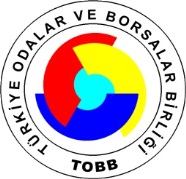 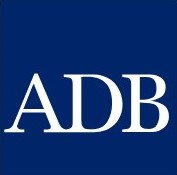 ASYA KALKINMA BANKASI (ADB) İŞ FIRSATLARI SEMİNERİ (WEBİNAR)20 EKİM 202110:00-11:45TASLAK PROGRAMTASLAK PROGRAM*Toplantıda Türkçe-İngilizce simultane tercüme hizmeti verilecektir.*Toplantıda Türkçe-İngilizce simultane tercüme hizmeti verilecektir.10.00Açılış KonuşmalarıTOBB Temsilcisi (teyide muhtaç)Sn. Rustam Abdukayumov, Müdür, Tedarik Bölümü, ADB ADB İş Fırsatları: Gündemdeki ProjelerBankanın bölge temsilcilikleri tarafından devam eden ve önümüzdeki dönemde gerçekleştirilmesi planlanan projeler hakkında bilgi verilecektir. ADB İş Fırsatları: Gündemdeki ProjelerBankanın bölge temsilcilikleri tarafından devam eden ve önümüzdeki dönemde gerçekleştirilmesi planlanan projeler hakkında bilgi verilecektir. 10:10Yenilenebilir Enerji ProjeleriKonuşmacı teyide muhtaç10:25Uygun Fiyatlı Konut ProjeleriSn. Hong Soo Lee, Kıdemli Kentsel Gelişim Uzmanı,  Sürdürülebilir Kalkınma ve İklim Değişikliği Departmanı (SDCC)10:40ADB ile İş Yapma ve ADB Tedarik Sistemi ve Süreçleri Sn. Keiko Koiso, Kıdemli Tedarik Uzmanı,  Tedarik, Portföy ve Finansal Yönetimi Departmanı (PPFD)11:25Soru & Cevap11:40Kapanış konuşmaları